Рекомендательное письмо от ТОО «Вираж»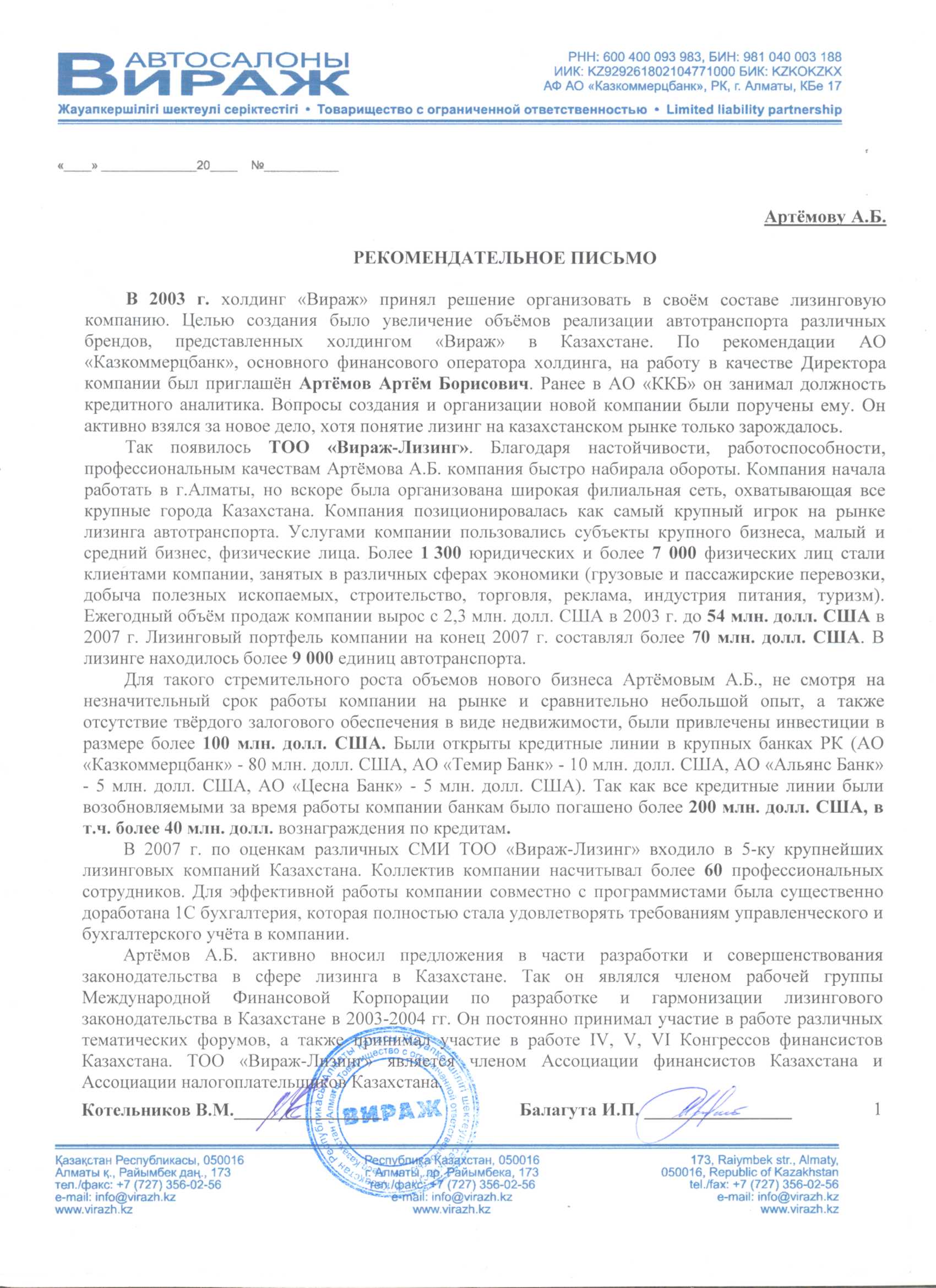 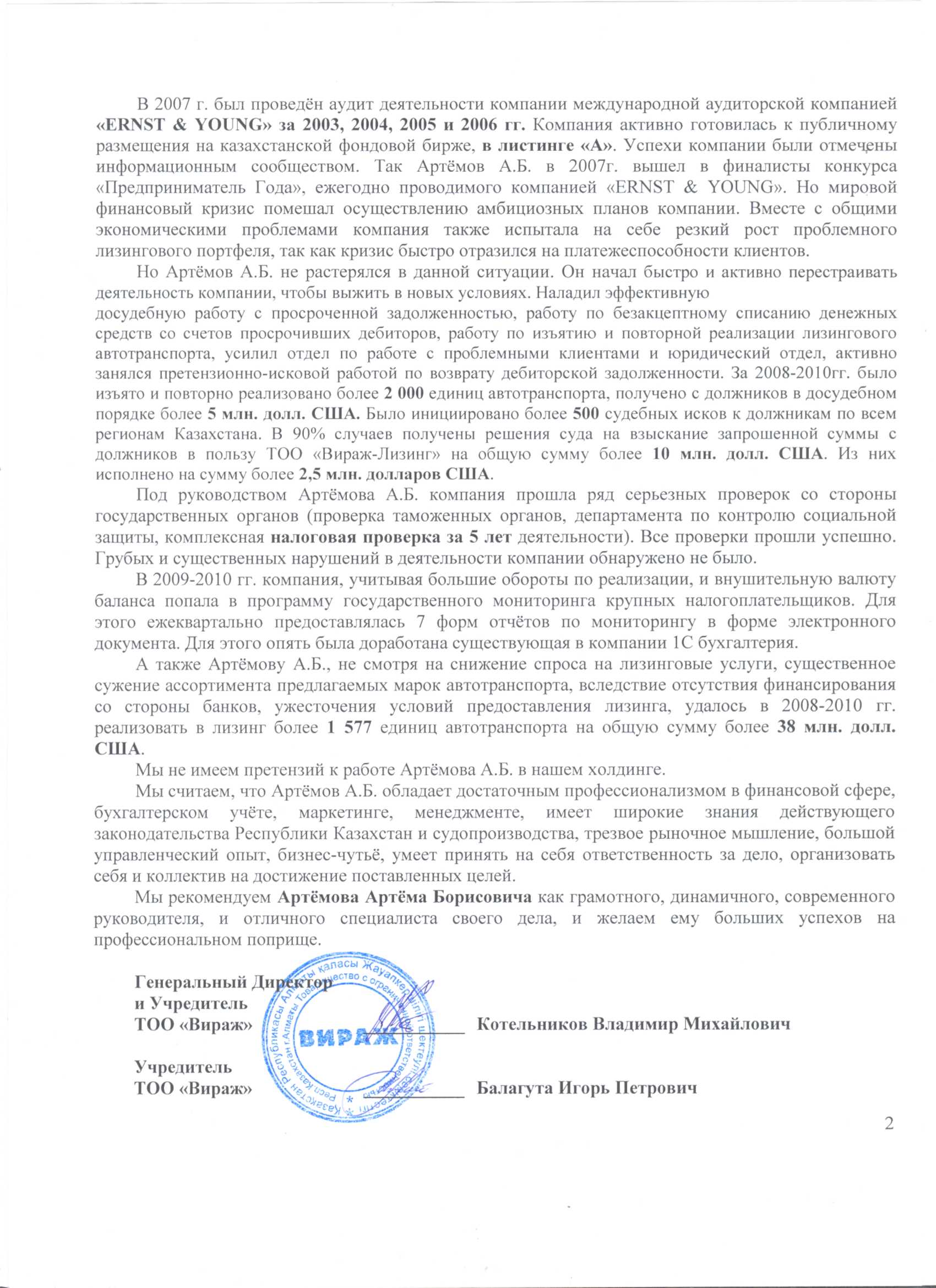 Рекомендательное письмо от АО «Альянс-Полис»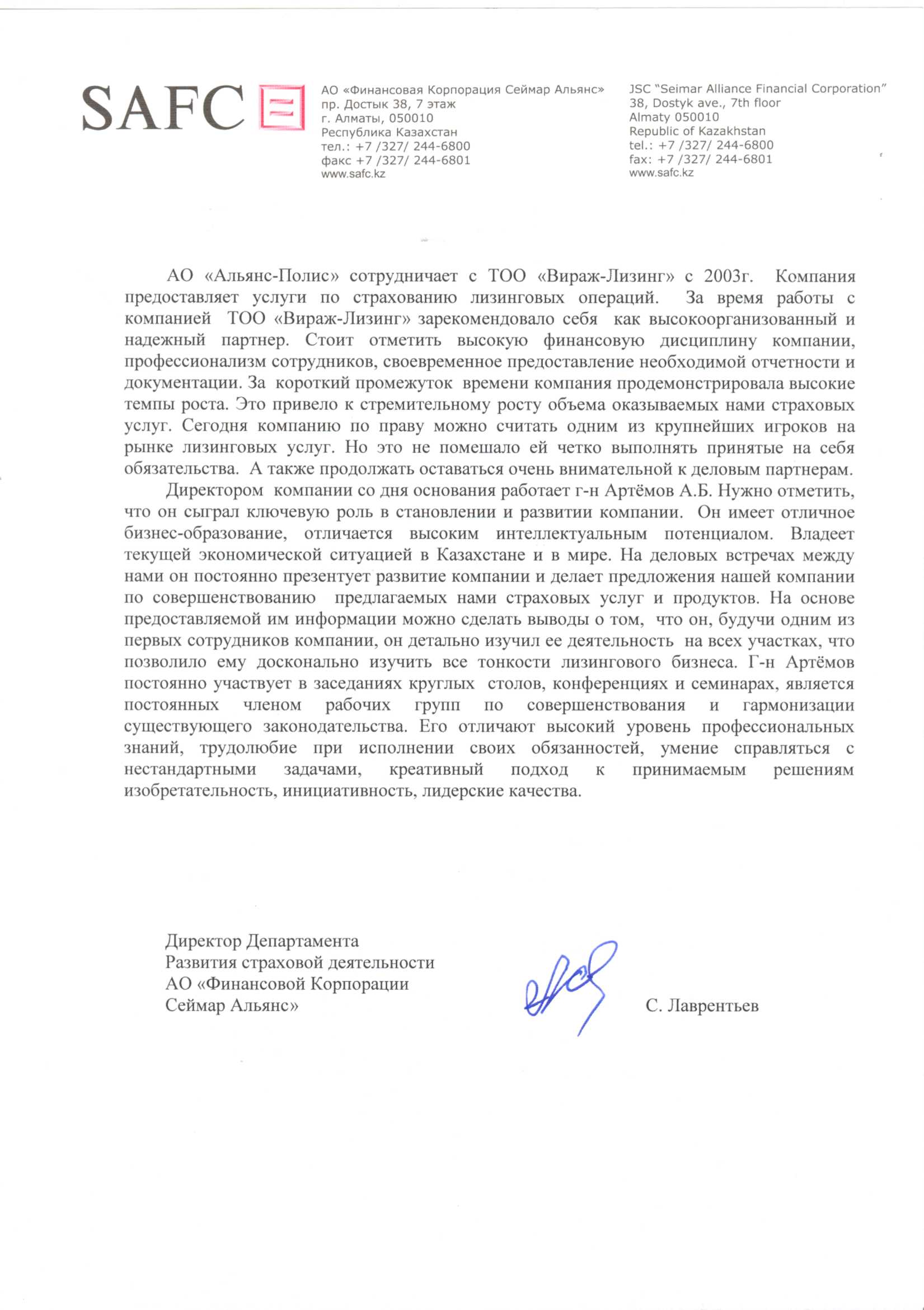 Рекомендательное письмо от АО «Альянс Банк»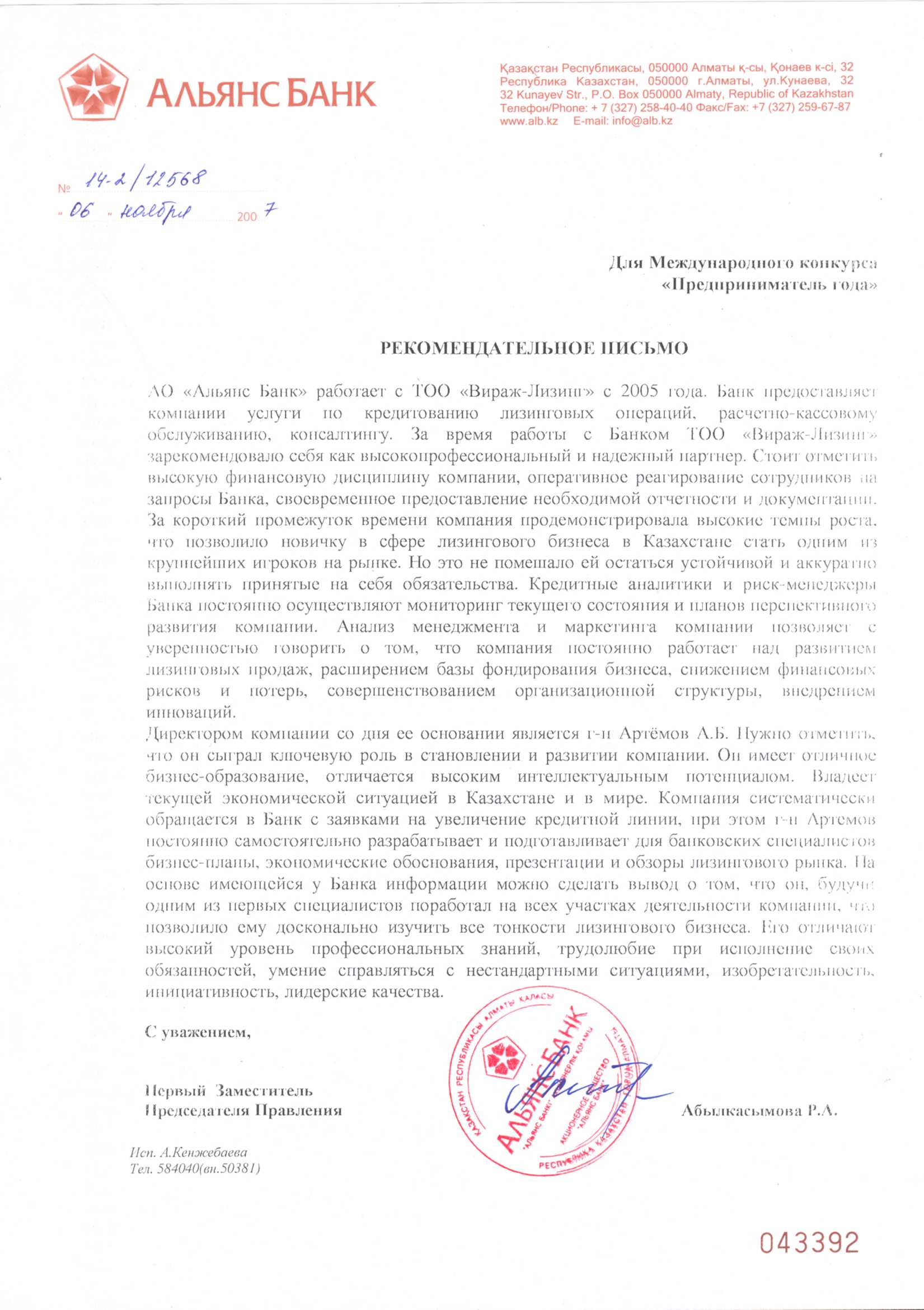 Рекомендательное письмо от АО «Астана-Финанс»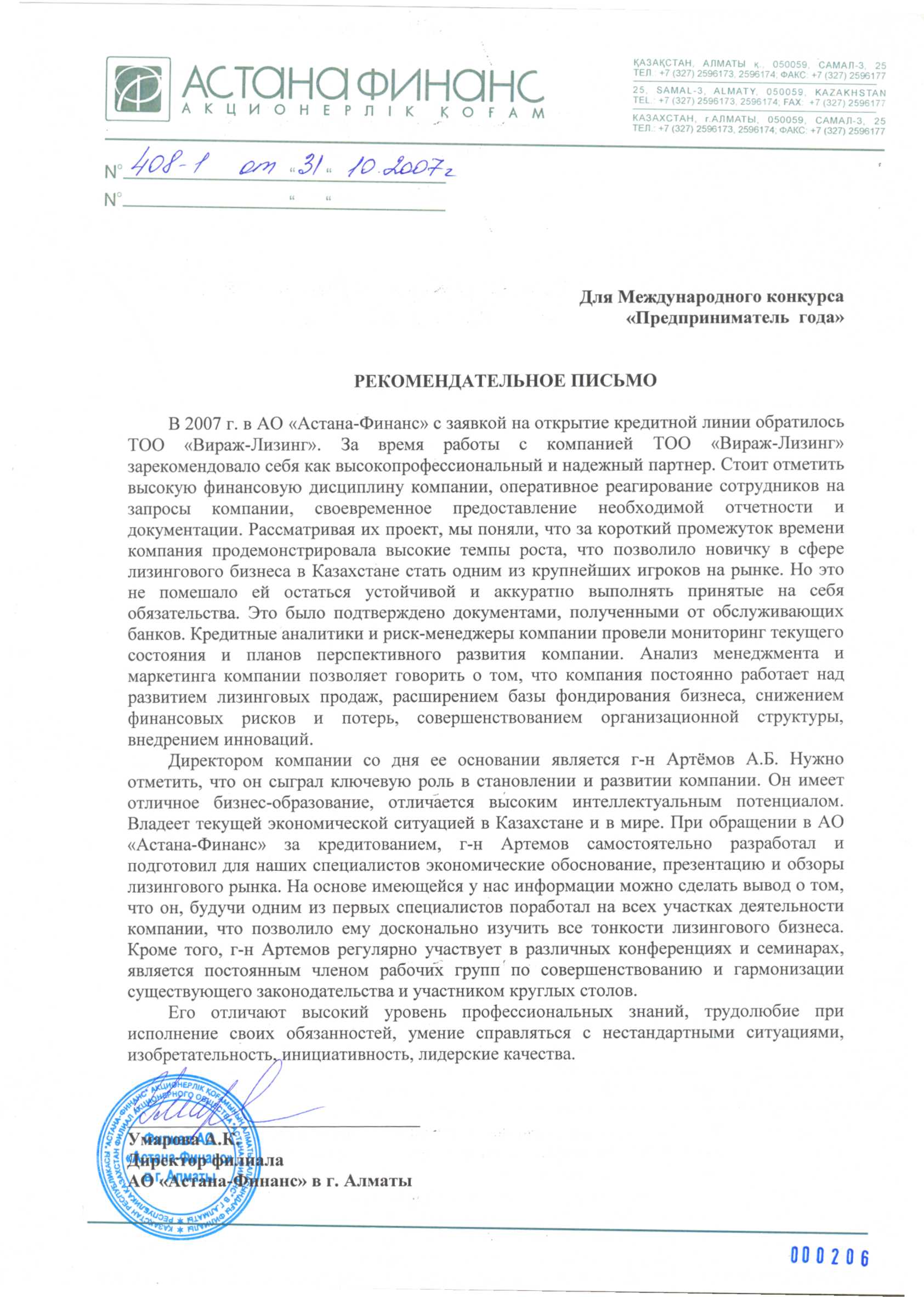 Рекомендательное письмо от Ассоциации Финансистов Казахстана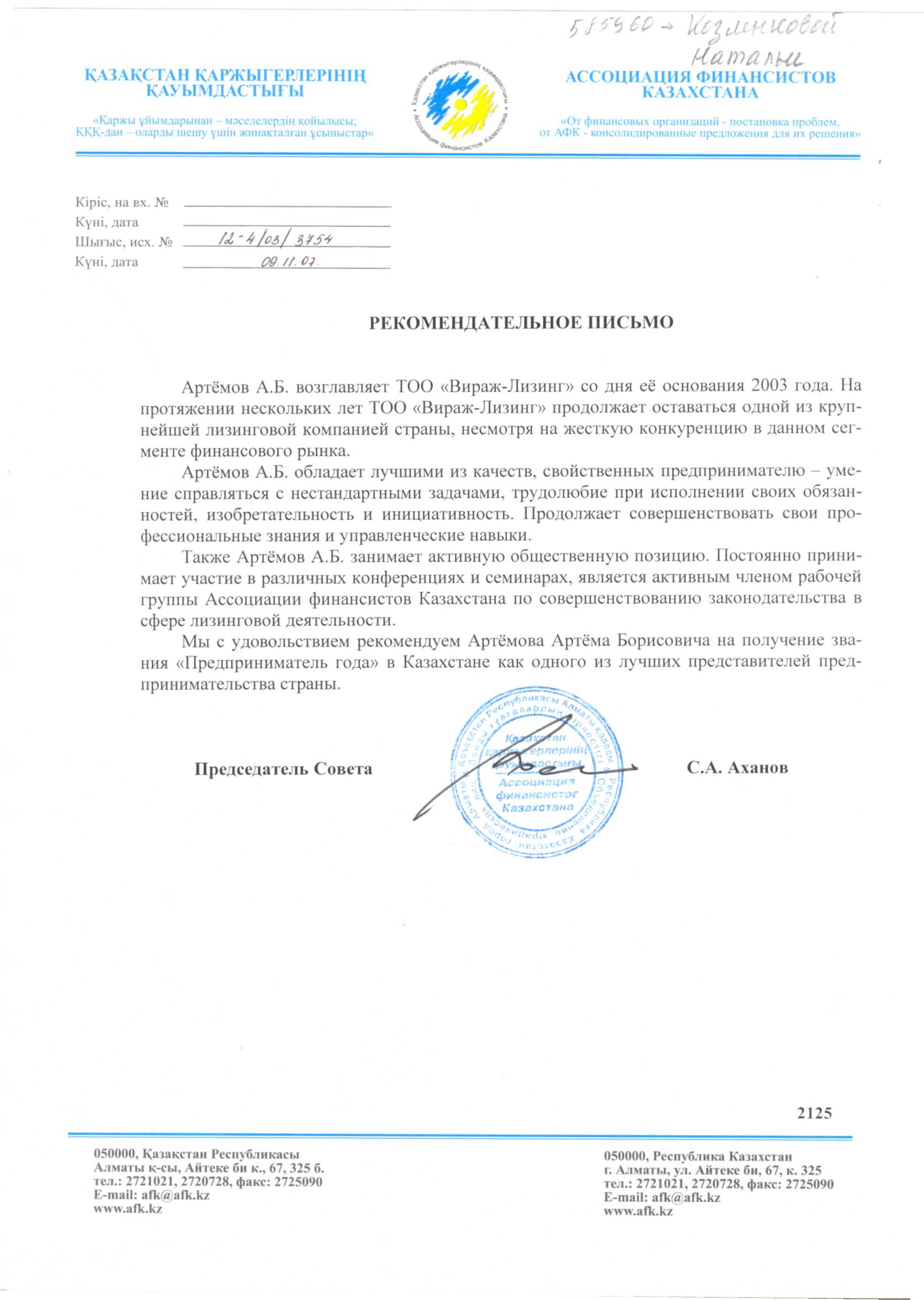 Рекомендательное письмо от АО «БанкТуранАлем»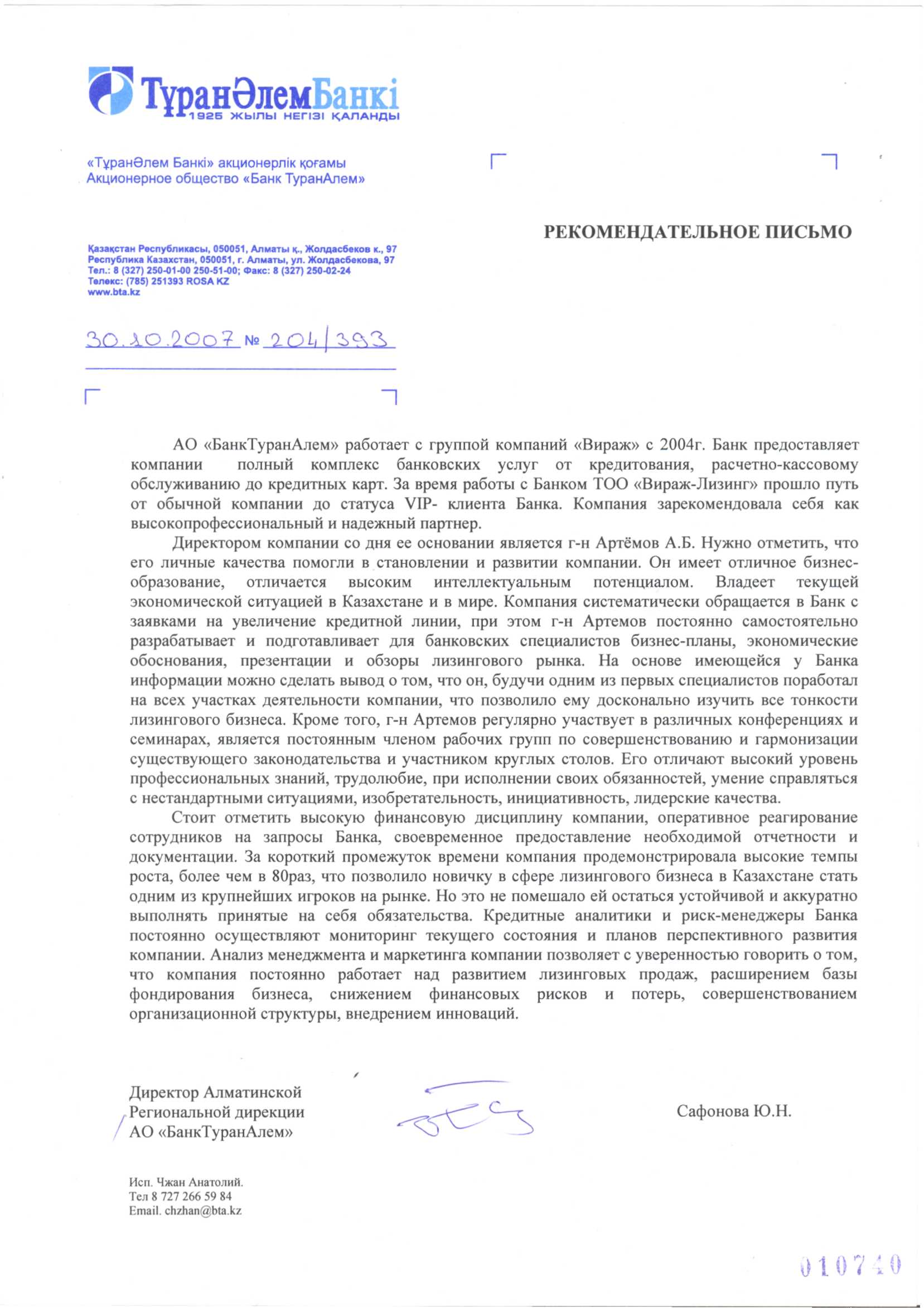 Рекомендательное письмо от ОАО «CK KBS Garant»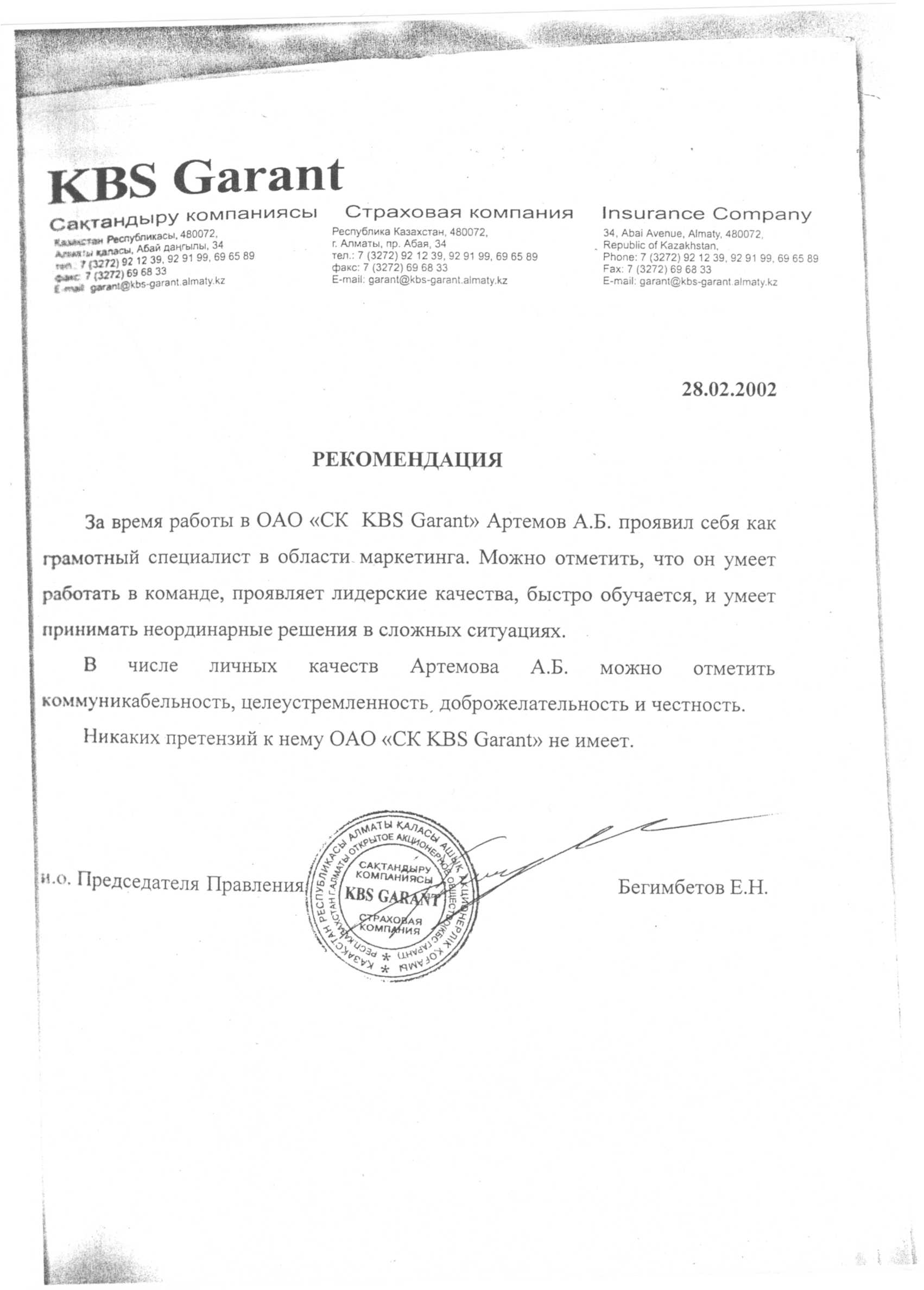 Рекомендательное письмо от АО «Казкоммерцбанк»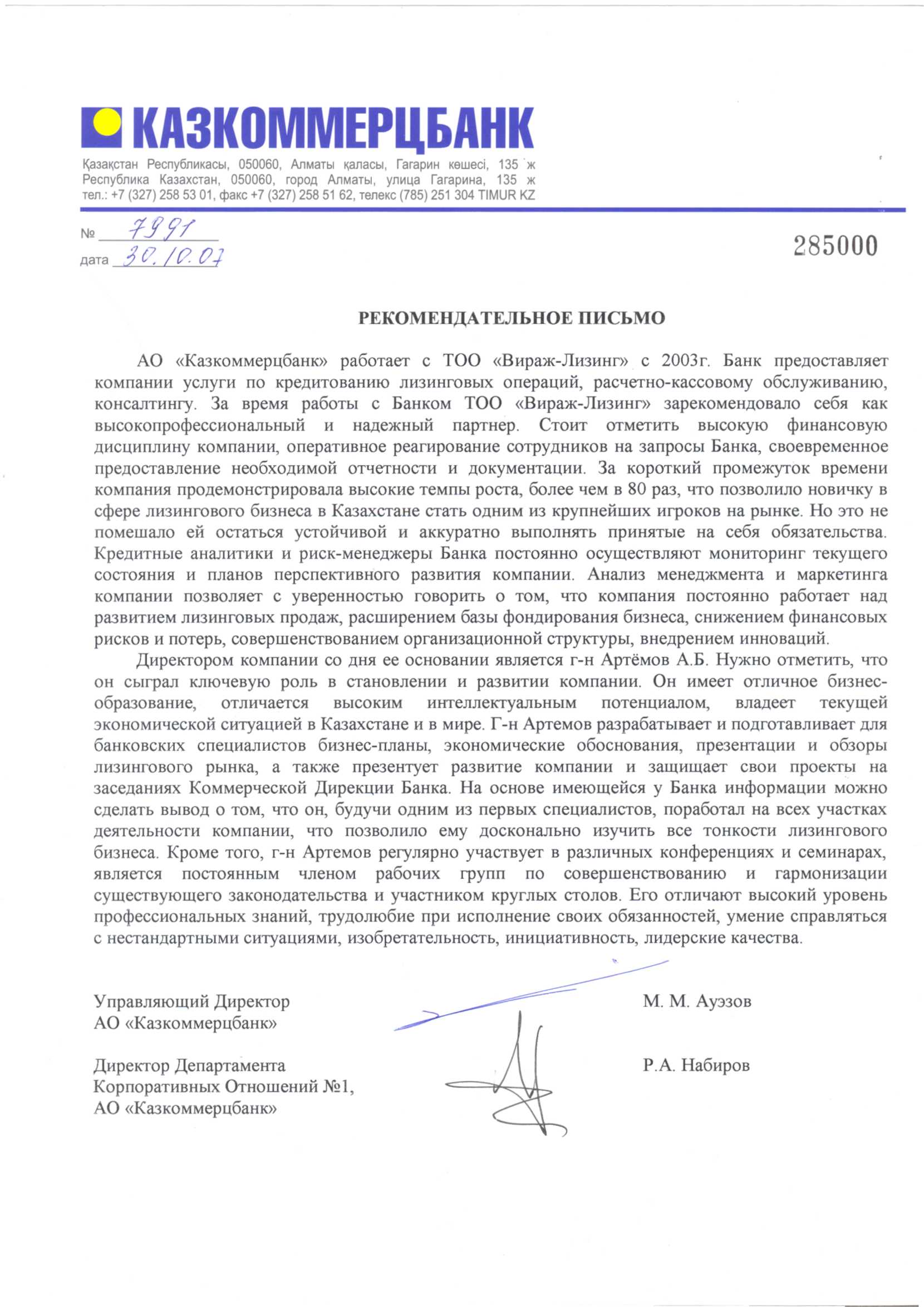 Рекомендательное письмо от АО «СК «Казкоммер-Полис»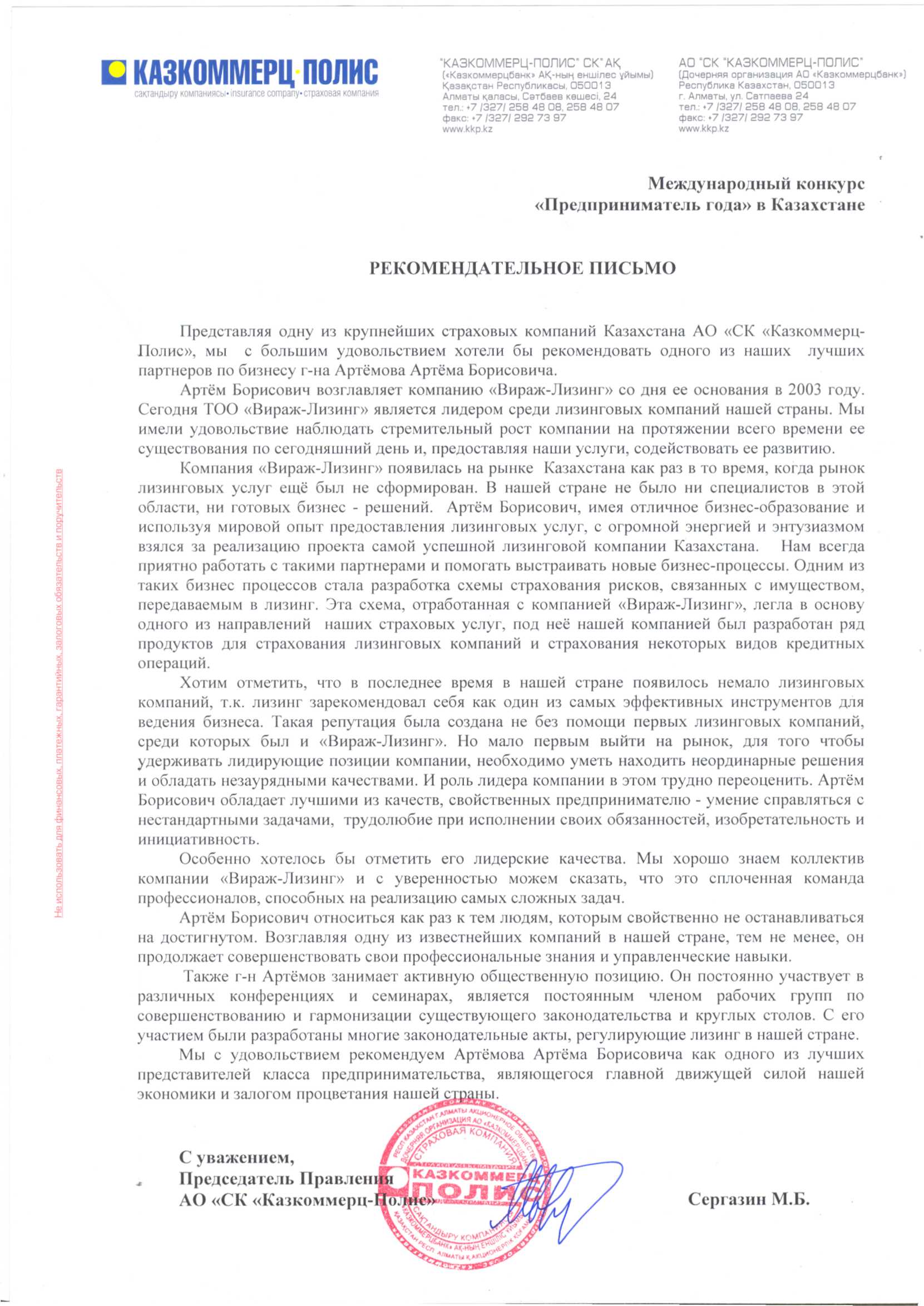 Рекомендательное письмо от АО «Нефтяная страховая компания»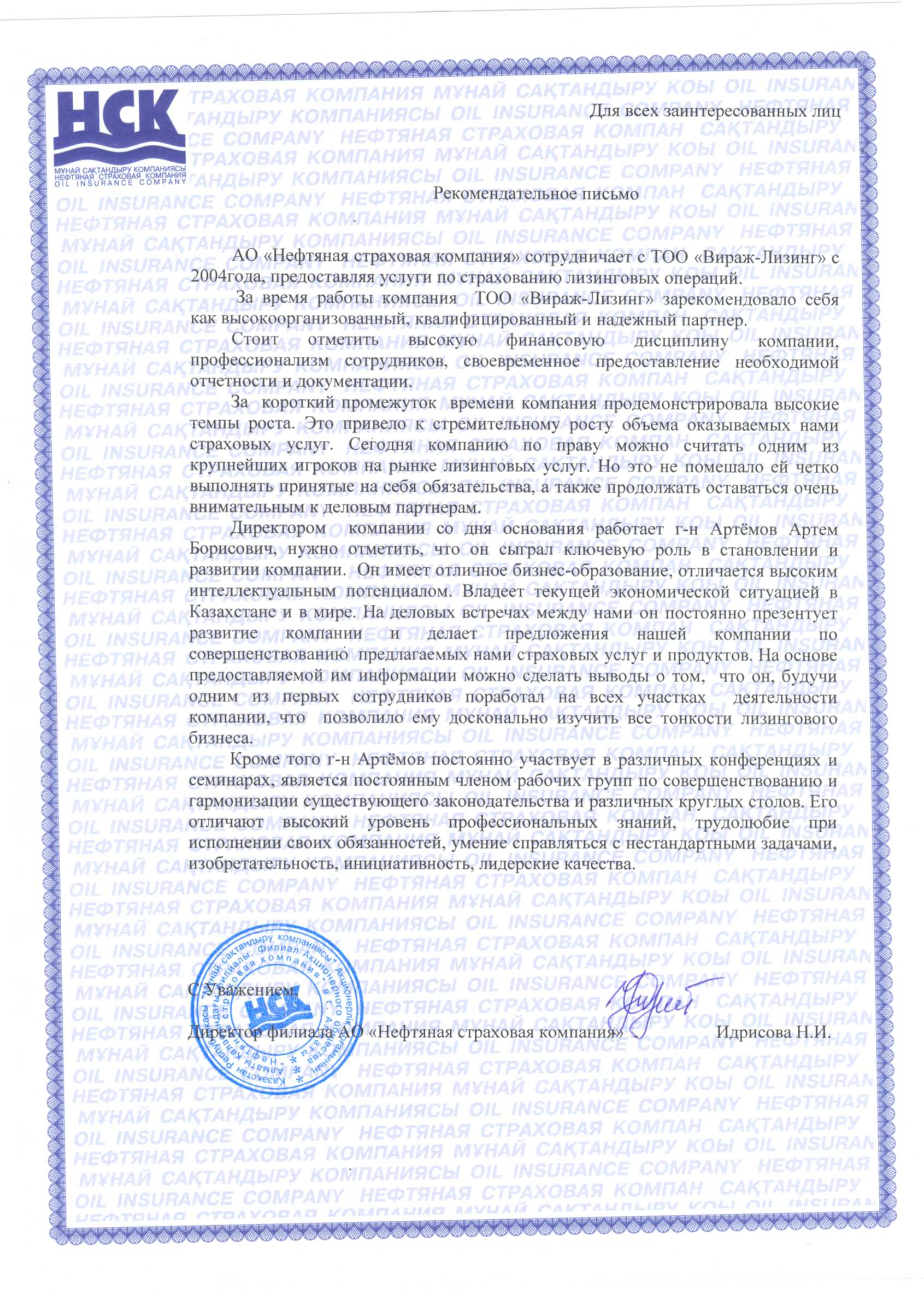 Рекомендательное письмо от АО «Темiрбанк»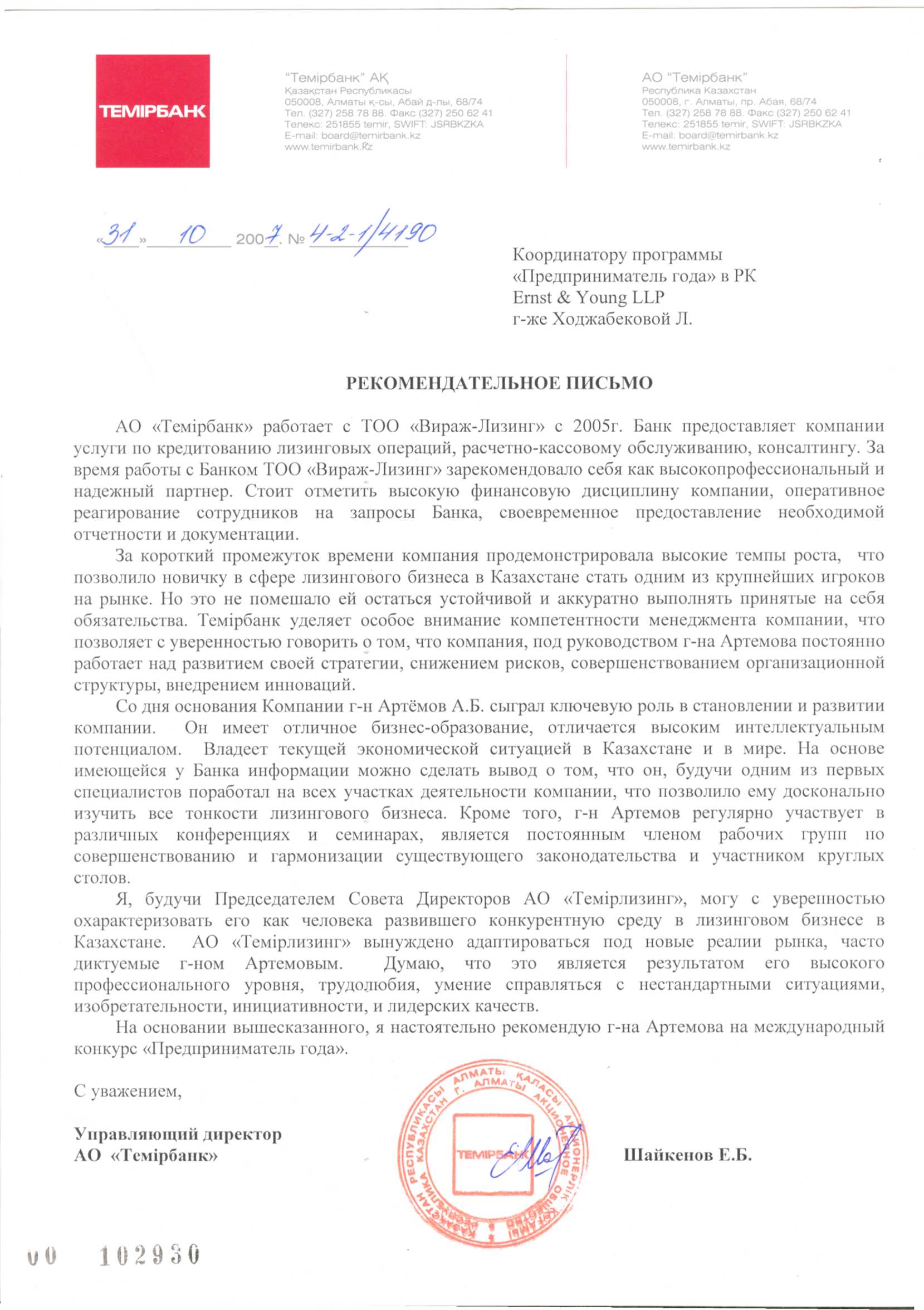 Рекомендательное письмо от АО «Цеснабанк»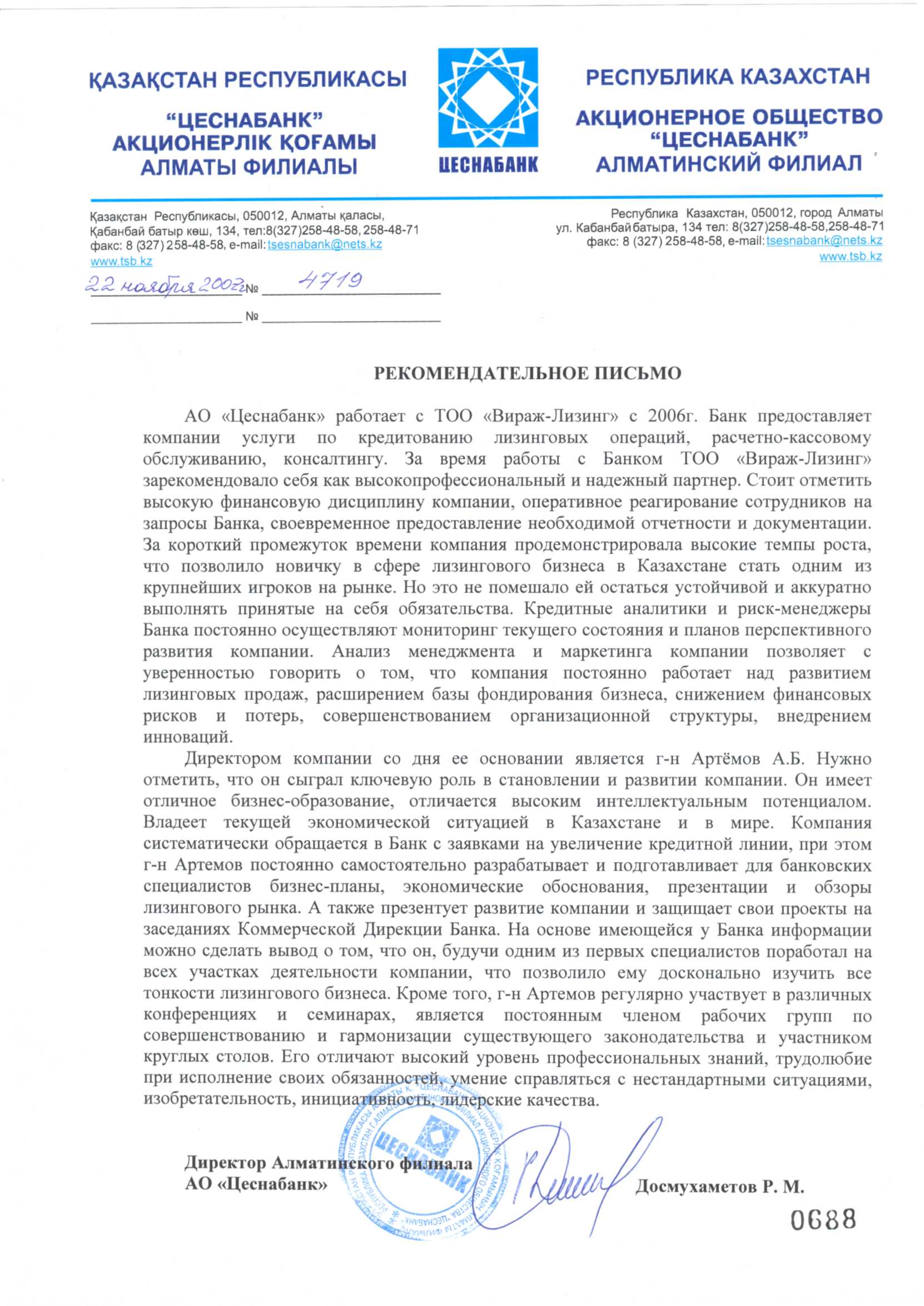 Поздравление от компании MDA Group и журнала “World Monitor”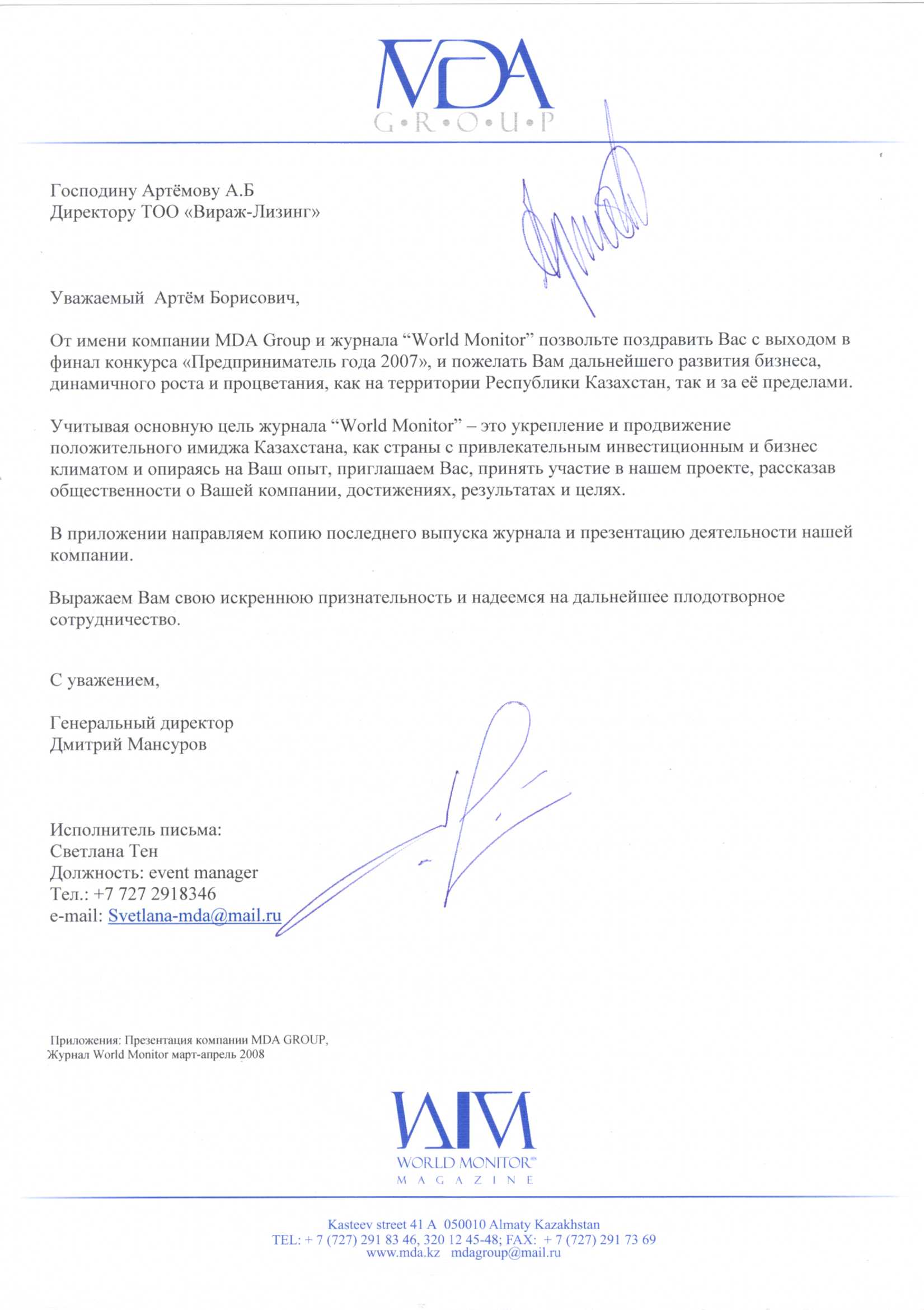 Поздравление от ЕВРОБАНКа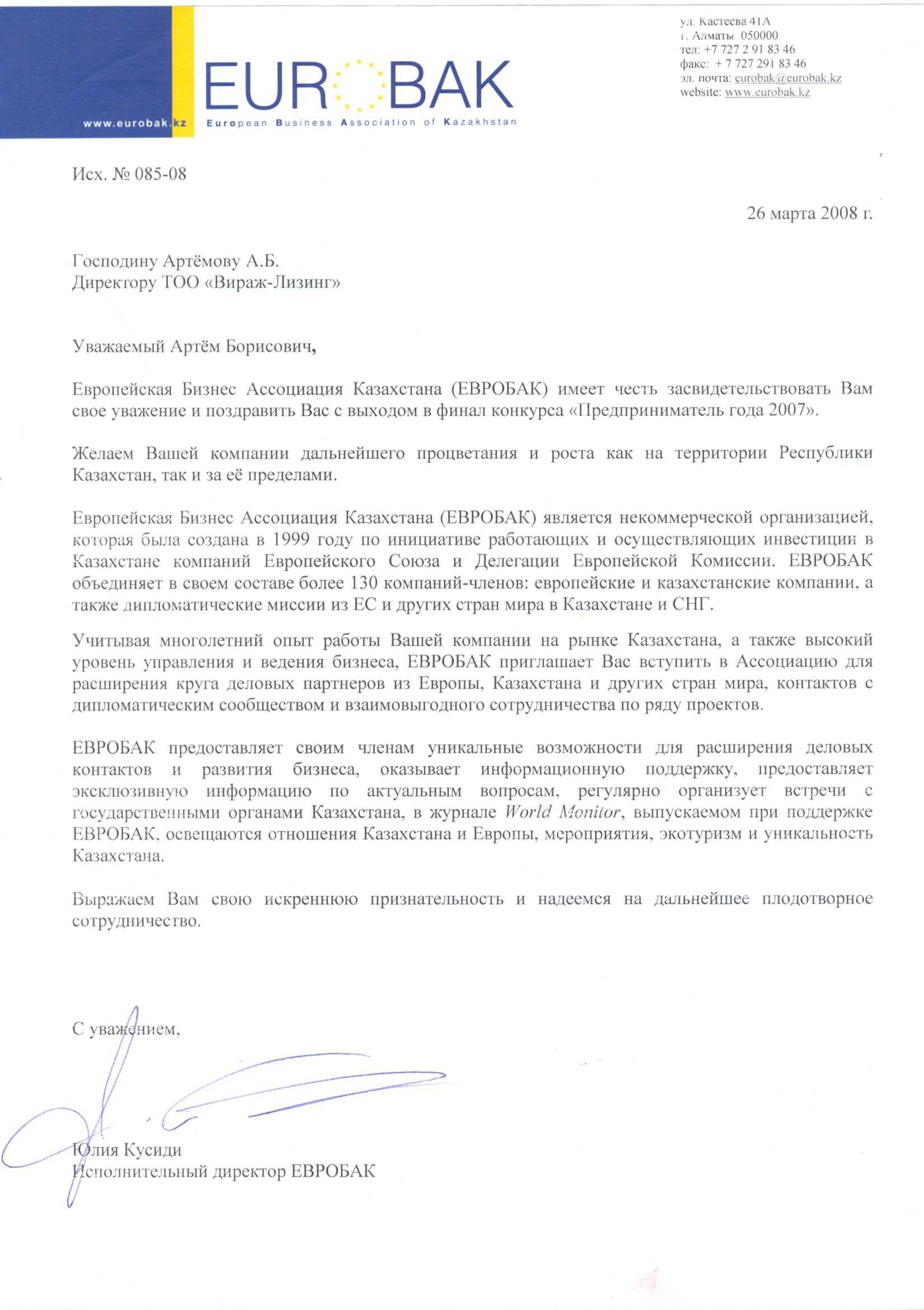 